Circ. 220Firenze, 27 aprile 2019Ai genitori degli alunni iscritti al DelfSecondaria PolizianoOggetto: comunicazione date DelfLa presente per informarvi che il giorno 15 maggio gli allievi dovranno recarsi al Liceo Machiavelli-Capponi in Piazza Frescobaldi 1, per sostenere la prova scritta.L’esame avrà inizio alle ore 14:30, gli alunni dovranno presentarsi con 15 minuti di anticipo, muniti della convocazione e di un documento di identità;  per poter mangiare e per lo spostamento, usciranno da scuola alle ore 12:00.Per quanto riguarda l’orale, la prova si svolgerà, invece, presso la nostra scuola la mattina del 22 maggio.La referenteProf.ssa Valeria Matani————-————————————————————-Il sottoscritto genitore dell’alunno .....................................................................................................Frequentante la classe..........................sezione................AUTORIZZAil proprio figlio a partecipare agli esami Delf secondo le condizioni indicate nella comunicazione.                                      FIRMA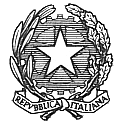 ISTITUTO COMPRENSIVO STATALE “A. POLIZIANO”Viale Morgagni n. 22 – 50134 FIRENZETel. 055/4360165 – FAX 055/433209 –C.M. FIIC85700L – C.F. 94202800481e-mail: fiic85700l@istruzione.it pec: fiic85700l@pec.istruzione.itsito http://www.icpoliziano.gov.it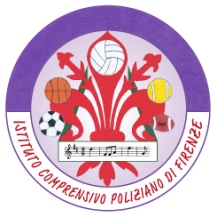 